 SERVIZIO SOCIALE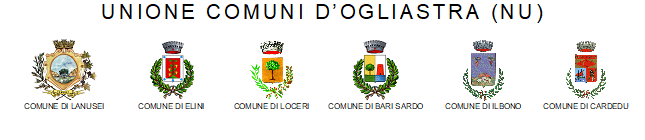 Spett.le Servizio Sociale del Comune di ___________OGGETTO: Richiesta concessione sostegno economico “Indennità regionale fibromialgia (IRF)”  Il / la sottoscritto/a ______________________________ nato/a il _________________a____________________, e residente a __________________________________(Nu) in Via _____________________________ n.______, Codice Fiscale ________________________________________________tel.________________________________;In qualità di:□ BENEFICIARIO □ RAPPRESENTANTE LEGALE ______________________________________________Del/della Sig./ra_____________________________nato/a________________________ il _____________________ residente a _______________ in Via/P.zza ______________________n._______ cod. fiscale _____________________________________)DICHIARA di essere residente nel Comune di _____________________________________________________ di essere in possesso della certificazione medica, di data non successiva al 12 dicembre 2022, attestante la diagnosi di fibromialgia; -	non essere beneficiario di altra sovvenzione pubblica concessa esclusivamente per la diagnosi di fibromialgia.CHIEDE la concessione del sostegno economico regionale denominato “Indennità regionale fibromialgia (IRF)”;CHIEDE:che il versamento del sussidio economico venga effettuato tramite accredito sul C.C. Bancario CODICE IBAN a me intestato     oppure  Intestato al seguente componente nucleo familiareNome e Cognome___________________________________ nato/a a ___________________________il __________________ residente in ________________________, Via __________________________Codice Fiscale ._______________________________Allega la seguente documentazione:Copia documento di identità del richiedente, in corso di validità; Isee socio-sanitario in corso di validitàCertificazione attestante la patologia e rilasciata da un medico specialista (non da medico di medicina generale) abilitato all’esercizio della professione e iscritto all’albo, sia dipendente pubblico che convenzionato che libero professionista.Luogo e data__________________________							FIRMA_______________________________AUTORIZZA Il trattamento dei miei dati personali ai sensi del Regolamento europeo per la protezione dei dati personali n. 2016/679.Luogo e data__________________________							FIRMA_______________________________